QUAND OBSERVER LES PLANETESPlanètes inférieures : Mercure et Vénus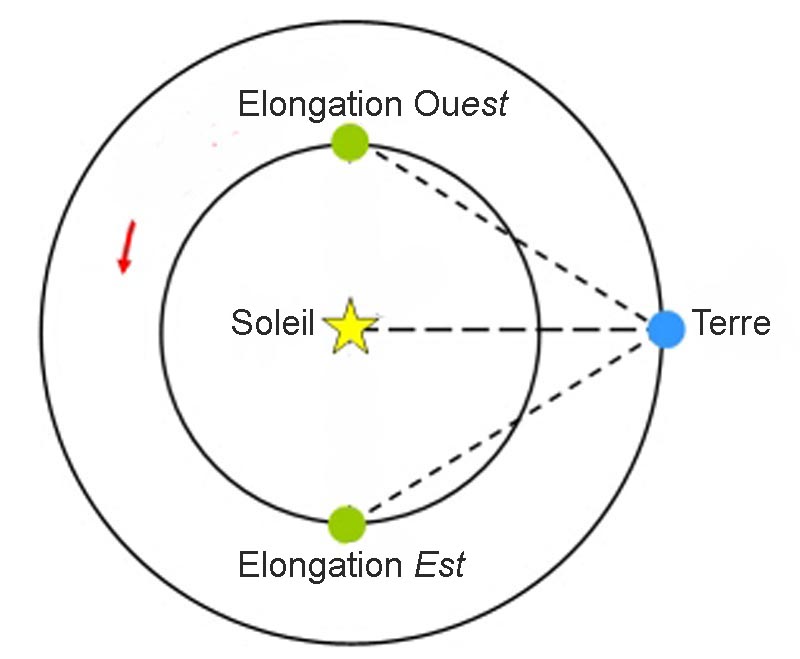 Planètes supérieures : Mars, Jupiter, Saturne, Uranus et Neptune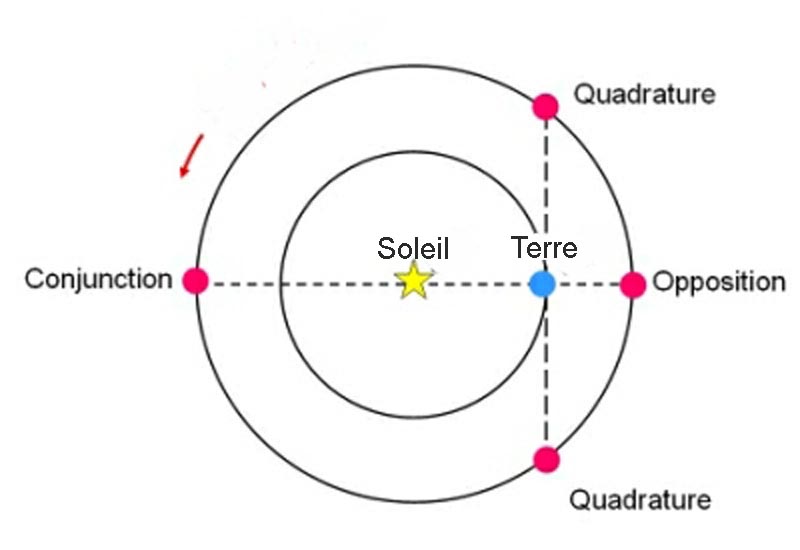 